.Intro - start on vocal - No Tags !! No Restarts !!Section 1: Walk, Walk,Shuffle Forward x2Section 2: Weave L, Point, Weave R, PointSection 3: Cross Point Forward, Cross Point BackSection 4: Jazz Box ¼ R Turn x2Kapitol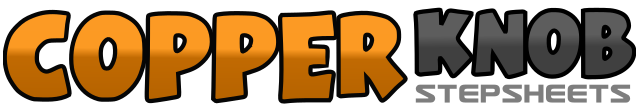 .......Count:32Wall:2Level:Beginner.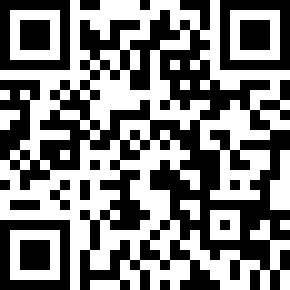 Choreographer:Lily Ang (SG) - May 2018Lily Ang (SG) - May 2018Lily Ang (SG) - May 2018Lily Ang (SG) - May 2018Lily Ang (SG) - May 2018.Music:"Kapitol" by Meas Soksophea"Kapitol" by Meas Soksophea"Kapitol" by Meas Soksophea"Kapitol" by Meas Soksophea"Kapitol" by Meas Soksophea........1-2Walk forward right, left3&4Right shuffle forward stepping, R, L, R5-6Walk forward left, right7&8Left shuffle back stepping, L, R, L1-2Cross right Over left, Side step left3-4Step right Behind left, Point left to left side5-6Cross left Over right, Side step right7-8Step left Behind right, Point right to right side1-2Step forward right across left, Point left to left side3-4Step forward left across right, Point right to right side5-6Step right Behind left, Point left to left side7-8Step left Behind right, Point right to right side1-2Cross right over left, Step back on left3-4¼ turn right and Step right to right side, Step left next to right5-6Cross right over left, Step back on left7-8¼ turn right and Step right to right side, Step left next to right